Annual Wage Review Panel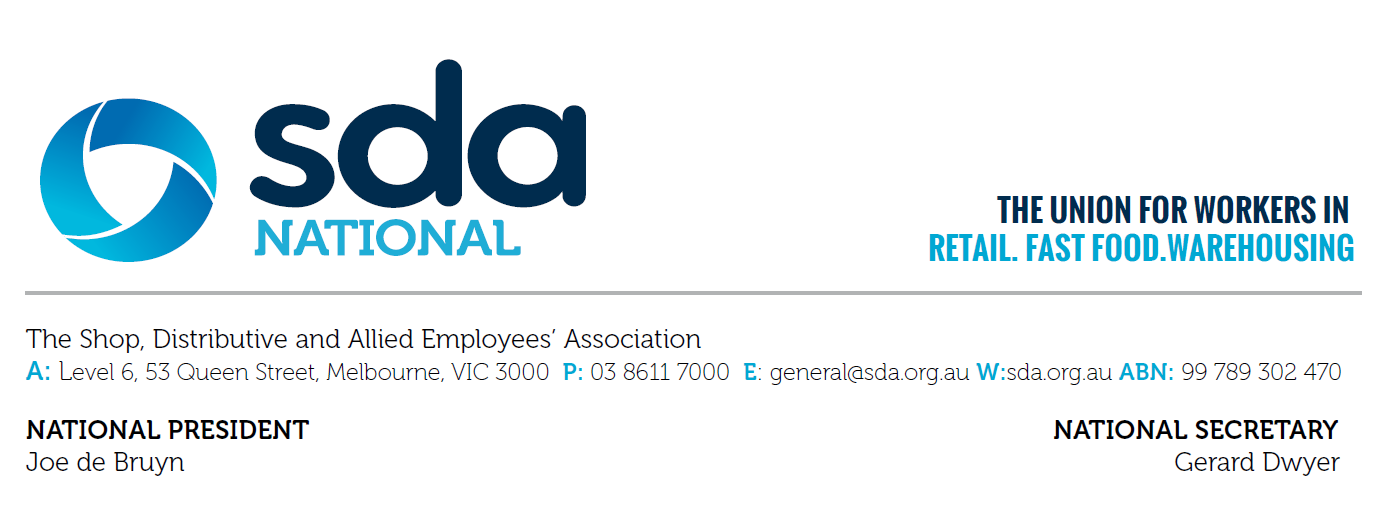 President RossFair Work CommissionLevel 411 Exhibition St, Melbourne VIC 3000						                              8 May 2017Via email: 	awr@fwc.gov.au ; chambers.ross.j@fwc.gov.auDear Associate, Re 	Annual Wage Review 2016-2017The SDA is withdrawing its submission dated 29th March 2017, from the Annual Wage Review 2016 – 2017. We apologise to the Panel for any inconvenience this may have caused.Yours sincerely,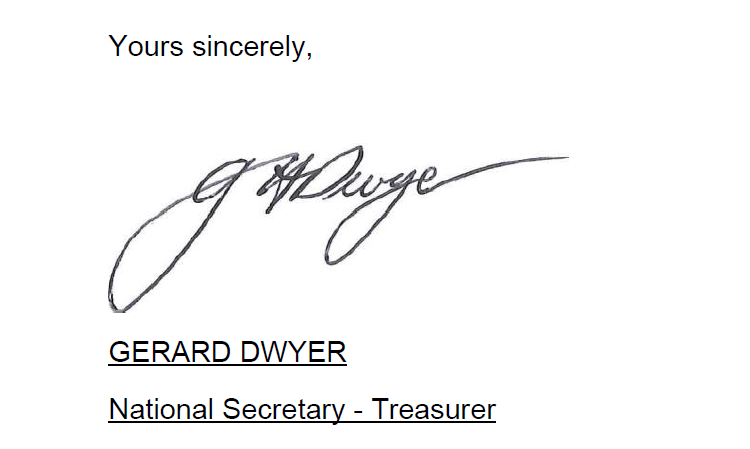 Gerard DwyerNational Secretary-Treasurer